Специальность:_ТМ     Курс:____II_______, группа ТМ 189-2Дисциплина Иностранный языкДата 27.03.2020ФИО преподавателя Файзрахманова Ю.С.Сдать в электронном формате (фото архивировать) до 28.03 на электронную почту julia_amira@mail.ru  Работу оформить: Предмет, дата занятия, тема, группа, фамилия. Файлы сохранять под своей фамилиейЛитература: Marie Kavanagh. English for the Automobile Industry. Электронный учебник – Oxford University press, 2012Тема. Автомобильное производство.Времена группы Indefinite Passive.Запишите лексику по теме «Автомобильное производство»Customer – покупатель, клиентRequirement – требованиеDelivery date- дата поставкиPre-assembly station – досборочный цехBody shop – кузовной цехTo weld - свариватьTo mount – собиратьPaint shop – покрасочный цехTo determine – определятьTo release – выпускатьПрочтите и переведите текст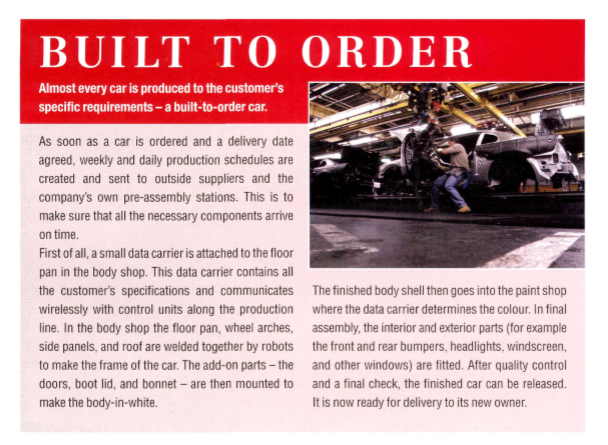 Повторите грамматический материал по теме «Страдательный залог»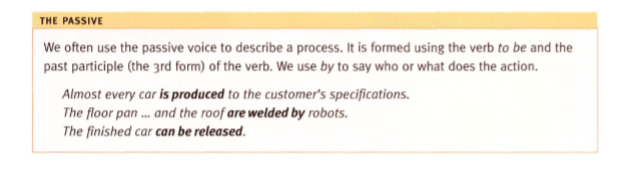 Выпишите из второго абзаца текста «Build to order» предложения в страдательном залоге, подчеркните сказуемое и переведите предложения письменно.1.2.3.Решите кроссворд по теме «Детали автомобиля»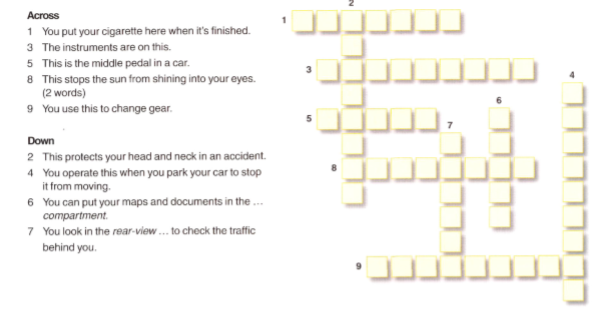 Пройдите тест по теме “Детали автомобиля” https://forms.gle/j8q458uDGtMdJ9Hv8Д/З выучить лексику по теме Автомобильное производствоСдать в электронном формате до 28.03 на электронную почту julia_amira@mail.ru  